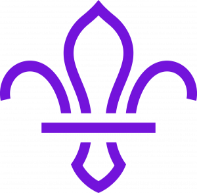 X Group Development Plan 2021-2023Current situationX Group is currently...Following research and consultation with young people, parents, leaders and Executive members, the top 3 long term priorities for the Group are:XYZThe table below shows the ways in which we hope to achieve these priorities. We hope to review this on an ongoing basis at Group meetings. PriorityWhat we need to do?Who is responsible?Who is helping?Review DateEstimated Completion DateComplete (yes/no)